Malatya Turgut Özal Üniversitesi	Personel Daire Başkanlığı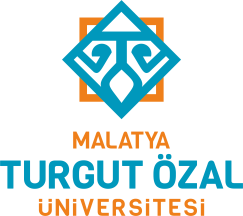 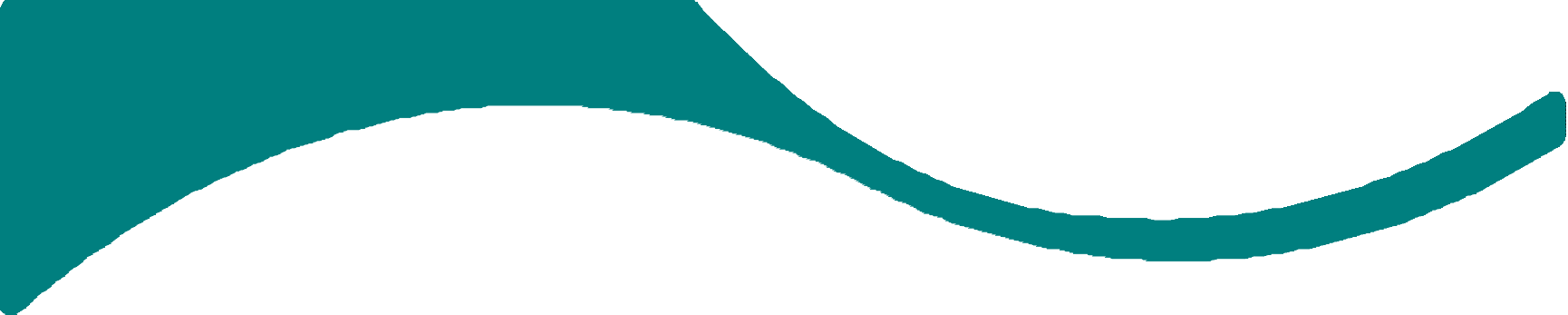 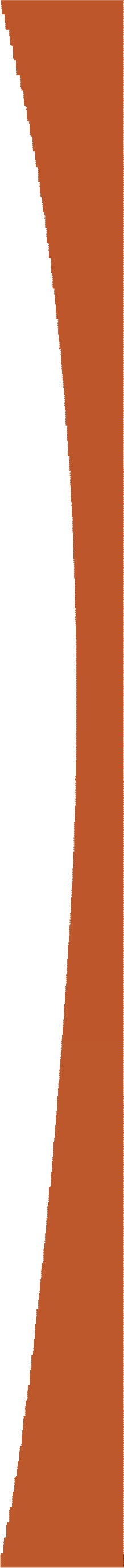 İdari Personel Birimi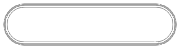 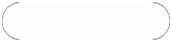 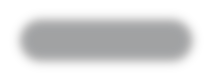 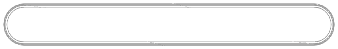 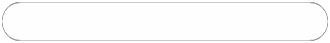 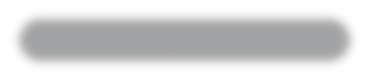 SORUMLULAR	İŞ SÜRECİ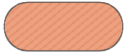 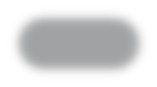 BAŞLANGIÇ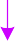 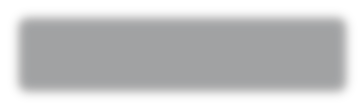 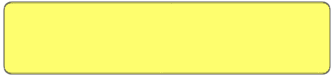 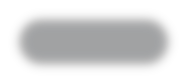 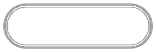 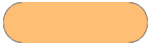 İlgili Birimİlgilinin görev yaptığı birimden asalet tasdikine ilişkin teklif yazısının gelmesi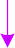 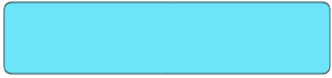 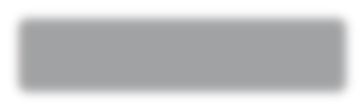 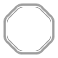 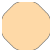 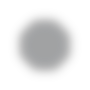 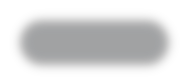 İdari Personel BirimiAsalet tasdikine ilişkin kararnamenin hazırlanması1 gün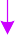 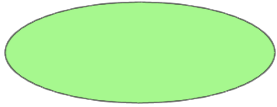 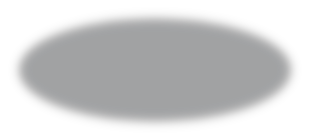 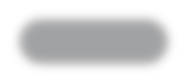 Daire Başkanı-Gen. Sekreter-RektörKararnamenin Onayla nması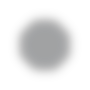 2 gün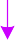 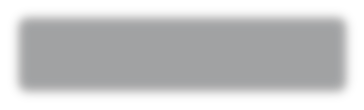 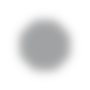 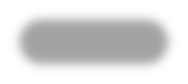 İdari Personel BirimiKararnamenin ilgili birimlere gönderilmesi1 gün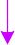 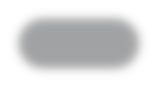 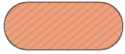 BİTİŞ